DICTÉE FRANCOPHONE ADULTE FRANCE-QUÉBEC 2022FORMULAIRE D’INSCRIPTION DES RÉGIONALES(Chaque renseignement est indispensable)Nom de la Régionale : Nom du Président (e) : Courriel du Président(e) : Nom et fonction du responsable régional Dictée (si autre que le président) : Courriel : Adresse postale (coordonnées complètes du responsable régional Dictée) : Téléphone fixe : 	Cellulaire : participera à la Dictée francophone Adulte  le 19 mars 2022Date : 	Signature du correspondant	Signature du Président(e)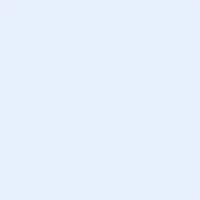 RETOUR et DATE LIMITE :Ce bulletin doit parvenir par courriel au plus tard le 31 janvier 2022à Cambrésis Hainaut Québec à l’adresse suivante :dicteeschq@gmail.comet CC systématiques à                                 brigitte .deceukeleire @wanadoo.fr et annicklechowicz@wanadoo.frMerci et à bientôt
l’équipe « Dictée adulte » de Cambrésis -Hainaut -Québec